БАШКОРТОСТАН РЕСПУБЛИКАҺЫБӨРЙӘН РАЙОНЫМУНИЦИПАЛЬ РАЙОНЫНЫҢИСКЕ СОБХАНҒОЛ АУЫЛ  СОВЕТЫ АУЫЛ БИЛӘМӘҺЕ СОВЕТЫ 453580, Иске Собхангол ауылы,Салауат урамы, 38. тел. (34755) 3-68-00РЕСПУБЛИКА БАШКОРТОСТАНСОВЕТ СЕЛЬСКОГОПОСЕЛЕНИЯ СТАРОСУБХАНГУЛОВСКИЙ СЕЛЬСОВЕТМУНИЦИПАЛЬНОГО РАЙОНАБУРЗЯНСКИЙ РАЙОН453580, с. Старосубхангуловоул. Салавата, 38 тел. (34755) 3-68-00          _____________________________________________________________________________________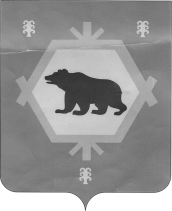                        KАРАР                       		                                   РЕШЕНИЕ         « 25»  июль 2023 йыл                     № 4-48/3                       « 25»  июля 2023 годОб утверждении мест, на которые запрещается возвращать животных без владельцев и перечня лиц, уполномоченных на принятие решений о возврате животных без владельцев на прежние места обитания на территории сельского поселения Старосубхангуловский сельсовет муниципального района Бурзянский район Республики Башкортостан	В соответствии с Федеральным законом от 06 октября 2003 года № 131-ФЗ «Об общих принципах организации местного самоуправления в Российской Федерации», законом Республики Башкортостан от 29 июня 2020 годка № 289-з «Об ответственном обращении с животными», Уставом сельского поселения Старосубхангуловский сельсовет муниципального района Бурзянский  район Республики Башкортостан, в целях обеспечения благоприятных условий жизни, безопасности населения, правопорядка на территории сельского поселения Старосубхангуловский сельсовет муниципального района Бурзянский район Республики Башкортостан, Совет сельского поселения,РЕШИЛ:Утвердить перечень мест, на которые запрещается возвращать животных без владельцев на территории сельского поселения Старосубхангуловский сельсовет муниципального района Бурзянский район Республики Башкортостан (Приложение № 1).Утвердить уполномоченным лицом на принятие решений о возврате животных без владельцев на прежние места обитания на территории сельского поселения Старосубхангуловский сельсовет муниципального района Бурзянский район Республики Башкортостан главу сельского поселения. Решение главой сельского поселения принимается при подаче заявки лицом, осуществляющим отлов и содержание животных без владельцев. К заявке в свободной форме прилагается акт отлова животного без владельца, карточка учета животного без владельца в приюте, заключение о клиническом состоянии животного без владельца.Решение обнародовать в здании администрации сельского поселения Старосубхангуловский сельсовет муниципального района Бурзянский район Республики Башкортостан и опубликовать (разместить) в сети Интернет на официальном сайте Администрации сельского поселения Старосубхангуловский сельсовет муниципального района Бурзянский район Республики Башкортостан.Контроль за исполнением настоящего решения возложить на главу сельского поселения.Настоящее решение вступает в силу со дня его обнародования.   Председатель Совета сельского поселения   Старосубхангуловский сельсовет                                            Р.Р.Шахниязов			        Приложение № 1Переченьмест, на которые запрещается возвращать животных без владельцев на территории сельского поселения Старосубхангуловский сельсовет муниципального района Бурзянский район Республики Башкортостан         1. Территории, в т.ч. прилегающие:государственных, муниципальных   учреждений и организаций, органов местного самоуправленияучреждений образования, культурыучреждений здравохранения организаций общественного питания, торговли всех форм собственностиконтейнерных площадок для сбора мусора2. Прибрежные полосы водоемов3. Места отдыха населения, детские, спортивные площадки4. Внутридворовые территории многоквартирных домов